屏東分署10月6日拍賣2輛汽車、198瓶酒法務部行政執行署屏東分署將於109年10月6日（星期二）下午3時，在該分署二樓拍賣室辦理10月份的「123聯合拍賣會」，其中有2輛汽車、198瓶酒、太平洋電線電纜企業股份有限公司股票216股及板信商業銀行股份有限公司股票256股，歡迎有興趣民眾前來應買。    本次拍賣的2輛汽車，廠牌分別是：本田2005年3月出廠1988cc汽車及國瑞2003年12月出廠1998cc自用小客車。酒類為：賀富雅雷澤尼谷地紅酒40瓶、賀富紅酒46瓶、夏多內微甜氣泡酒21瓶、夏多內不甜氣泡酒31瓶、立陶宛皇家氣泡酒27瓶、恆春瑯嶠有機燒酎33瓶。屏東分署拍賣的汽車和酒，可以於109年10月6日前上班時間至該分署（屏東市建豐路180巷28號）查看現狀。有意願應買之民眾，屆時可攜帶身份證件至現場參與競買。另外當日也還有建物、土地拍賣，詳細拍賣標的及訊息，請參屏東分署官網。https://www.tpkonsale.moj.gov.tw/Estate/Index?EXEC_DEPT_ID=PTY001屏東分署提醒您：「禁止酒駕；飲酒過量，有害健康。」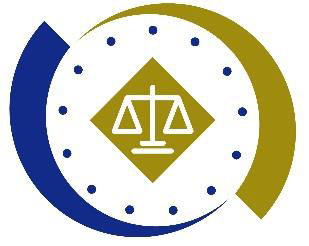 法務部行政執行署屏東分署新聞稿發稿日期：109年9月28日發稿機關：法務部行政執行署屏東分署連 絡 人：曾麗玲連絡電話：08-7366626*2201